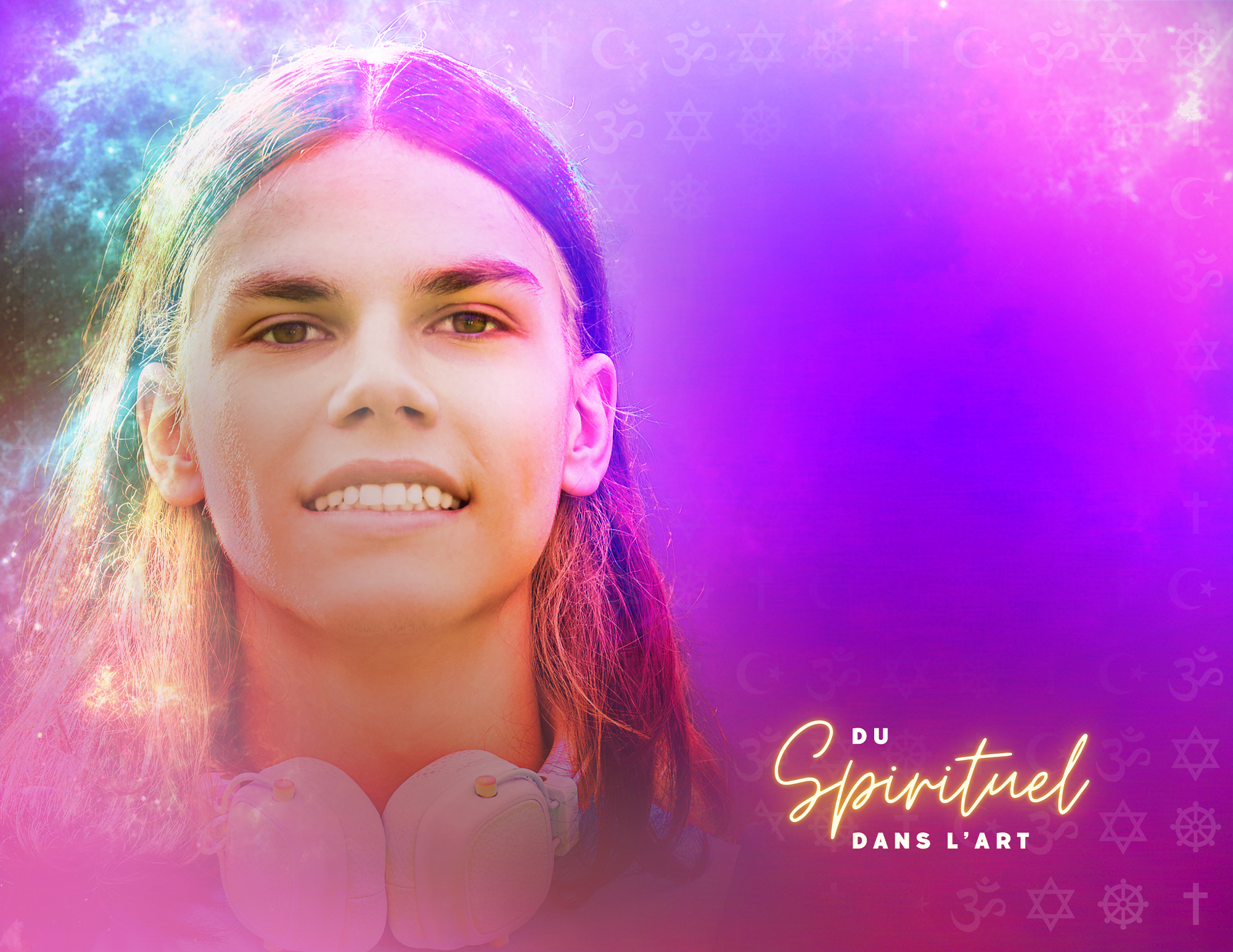 Musique AMusique B NoŒuvre d’inspirationMode d’expression (voir tableaux de fondements afeao.ca)Site web vers l’œuvre1Hildegard Bingen (1098-1179) De Spiritu SanctoVoix-monodiehttps://www.youtube.com/watch?v=HYzPR0nwcmY2-Chant grégorienVoix-monodiehttps://www.youtube.com/watch?v=bFiLbemk0ds3-Chant coraniqueVoix accompagnéehttps://www.youtube.com/watch?v=zoAM-KVk1gA4-Autochtone-Chanson de l’aigleVoix-percussionhttps://www.youtube.com/watch?v=fwYa14fk8lE5Missa Papae Marcelli-Giovanni Pierluigi da Palestrina(1525-1594)Choeur-principes d’écriture polyphoniquehttps://www.youtube.com/watch?v=3n8XdKkrqgo6El Mistater/ Bakashot (musique judaique)Voix-cordes-vents-percussionhttps://www.youtube.com/watch?v=cQxrkSbfOF07Om CHANTING- Mantra (dissoudre la négativité, la peur, l’anxiété) universelle-BuddhisteVoix-Ostinattohttps://www.youtube.com/watch?v=UiSkMxltu008Autochtone-la chansons de l’eauVoix-tambourhttps://www.youtube.com/watch?v=KC2FHciQ0sU9Giovanni Battista Pergolesi - Stabat MaterVoix-orchestre-polyphoniehttps://www.youtube.com/watch?v=7FWMBqjxX2010Islam-Chants et danses soufisVoix-Instruments traditionnels
timbre-
texture-https://www.youtube.com/watch?v=wFFFOqDKlFI&t=4107s11Jean Sébastien Bach, extrait de La Passion selon St Mathieu, Mache dich, mein Herze, rein ( Rends-toi pur, mon cœur)Instruments d’orchestre, voix-registre-tessiturahttps://www.youtube.com/watch?v=SguNpDynB2k&list=RDMMSguNpDynB2k&start_radio=112Mozart-RequiemOrchestre-timbre tempo, texture, dynamique, etc…https://www.youtube.com/watch?v=Dp2SJN4UiE4&t=271sNoŒuvre d’inspirationMode d’expression (voir tableaux de fondements afeao.ca)Site web vers l’œuvre13Bach - St John Passion BWV 245 Orchestre-timbre tempo, texture, dynamique, etc…https://www.youtube.com/watch?v=zMf9XDQBAaI14Bouddhisme-Chant tibétainson fondamentale, harmoniques  naturelles, chant de gorge, ostinatto, hautes fréquences, https://www.youtube.com/watch?v=MqtMaNe69AI15Oliver Messiaen-Vingts regards sur l’Enfant-Jésusmusique contemporainehttps://www.youtube.com/watch?v=y0C0BLQ1aa0NoŒuvre d’inspirationMode d’expression (voir tableaux de fondements afeao.ca)Site web vers l’œuvre1La suite de planètes (Gustav Holst)Orchestre symphonique,Familles d’instruments (vents, cordes, percussion)
Polyphoniehttps://youtu.be/Isic2Z2e2xs2La cathédrale engloutie (Claude Debussy)
(transcrit pour orchestre) Merlin PattersonOrchestre symphonique inspirée de l’original pour piano (familles d’instruments à vents, à cordes et à  percussion)Polyphoniehttps://youtu.be/QKom2YzKauw?si=admzT50uq7OOTxWy3La mer (Claude Debussy)Orchestre symphonique :  familles d’instruments (vents, cordes, percussion)Polyphoniehttps://youtu.be/FOCucJw7iT84Claire de lune (Claude Debussy)Piano (cordes et percussion)
Librehttps://youtu.be/c977QdbTImU5Sonate au clair de lune (Sonate no. 14 en do dièse mineur) L.v. BeethovenPiano (corde et percussion)https://youtu.be/4Tr0otuiQuU6Les saisons (A.Vivaldi)Les cordeshttps://youtu.be/4rgSzQwe5DQ?si=XTZ_xN1R7xrCmRpP7Neiges (André Gagnon)Piano, cordes et percussionhttps://www.youtube.com/watch?v=xj1ufb3YdPM
https://youtu.be/xj1ufb3YdPM
https://youtu.be/xj1ufb3YdPM8Appalachian Springs (A. Copland) : AllegroOrchestre symphoniquePolyrythmiehttps://youtu.be/TXV8yO1FucA?si=oyrpEytzthVsXVPh9Prélude de la pluie (F.Chopin)Piano (corde et percussion)
ABAhttps://youtu.be/R2d2spnXyLANoŒuvre d’inspirationMode d’expression (voir tableaux de fondements afeao.ca)Site web vers l’œuvre10Hanukkah (chanson traditionnelle)Simple A2 versions de la chanson :Boys Town Jérusalem
https://www.youtube.com/watch?v=6kfg3CcAX9YFilm Glee 
https://www.youtube.com/watch
?v=mwO0LFGLHUU11L’Oratorio Le Messie ( G.F. HANDEL ,1685-1759)Choeur et cordes
Binairehttps://youtu.be/IUZEtVbJT5c12Ramadan (M. Kurtis)Monodonie
cordes et percussionshttps://youtu.be/QPudD0x9cNk13KatajjaqMonodonie
Voix de gorgehttps://youtu.be/GqwekCKvsuo?si=BqPsY9tuGC4nBW2s14Pardon Seigneur pardon (Sylvain Freymond)La voix
Mélodie avec accompagnementPardon seigneur pardon https://www.youtube.com/watch?v=D3Y1ZEDZjyc15Om Mani Padme HumLa voix
Instruments à corde
Thème et variationshttps://youtu.be/mvBLSJWk6HE